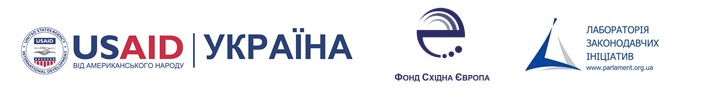 Методичні рекомендаціїдля вчителів загальноосвітньої школи з питань висвітлення тем (модулів) «Виборчий процес», «Політична система в Україні: участь громадян», «Законодавство для молоді» і «Молодь в урядових програмах» як складових громадянської освітиукладач: Н.А.АмельченкоКИЇВ2016ЗмістПередмова	3Частина 1.  Зміст громадянської освіти	4Поняття «громадянська освіта»	5Зміст громадянської освіти	5Змістовна структура громадянської освіти	6Освіта з прав людини	6Громадянські права і свободи	7Результати громадянської освіти	8Знання та розуміння	8Навички	9Ставлення, погляди та цінності	9Структура модуля громадянської освіти	10Опис модулів з курсу «Громадянська освіта»	10Модуль «Виборчий процес»	10Модуль «Політична система в Україні: участь громадян»	11Модуль «Законодавство для молоді»	12Модуль «Молодь в урядових програмах»	12Частина 2.  Інтерактивні методи навчання у громадянській освіті	14«Мозковий штурм»	15Основні принципи проведення мозкового штурму	15Мозковий штурм для модуля «Виборчий процес»	16Дискусія	17Етапи проведення дискусії	18Дискусії для модулей «Законодавство для молоді» і «Молодь в урядових програмах»	18Дискусія для модулей «Політична система в Україні: роль громадян» і «Виборчий процес»	19Метод акваріуму	19Пріоритетність	20Метод «діамантового» ранжування:	20Метод «драбинного» ранжування:	21Рольові ігри	21Необхідні етапи рольової гри	22Необхідні складові сценарію рольової гри	22Складності в організації і проведенні рольової гри	24Рольова гра «Вибори Президента України» для модулів «Виборчий процес»	24Дебати	31Дебати для модулей «Законодавство для молоді» і «Молодь в урядових програмах»	31Література та інформаційні ресурси	35Для учнів	35Підручники	35Документи	35Для вчителів	35Методичні посібники	35Інтернет-ресурси з громадянської освіти	35«Громадянська освіта» на порталі PROMETHEUS	35Проект М18: «Ми можемо більше»	36ПередмоваМетодичні рекомендації складаються з трьох  частин: перша частина містить розкриття змісту громадянської освіти і програми модулів «Виборчий процес», «Політична система в Україні: участь громадян», «Законодавство для молоді» і «Молодь в урядових програмах»;друга частина представлена методичними розробками інтерактивних методів викладання цих модулів;	список літератури містить перелік видань та публікацій для школярів і методичні посібники для вчителів з вихідними даними. Частина 1.  Зміст громадянської освітиВпровадження громадянської освіти в середній школі є необхідною умовою успішної демократизації суспільства.Громадянська освіта вводить особистість в систему прав і обов’язків, формує досвід діяльності в рамках правової держави і демократичних суспільних інститутів. Громадянська освіта супроводжується вихованням в особистості моральної відповідальності за життєвий простір інших людей, чутливості щодо порушень прав і свобод громадян, тобто формує те, що називається громадянськістю. Громадянськість – не просто пасивна приналежність до певної держави, і не тільки знання прав і свобод індивіда, принципів побудови демократичних політичних інститутів тощо. Насамперед, це вміння діяти за демократичними законами, відстоювати права і свободи громадян, вибудовувати суспільні відносини на основі демократичних прав і свобод в умовах розбудови громадянського суспільства, тобто активним громадянством. У процесі громадянської освіти важливо формувати не тільки усвідомлення своєї єдності з певною нацією, національною історією, державою, а, насамперед, активну демократичну громадянську ідентичність. Тобто - участь у процесах розбудови громадянського суспільства і демократичних інститутів.  Демократична громадянська ідентичність ґрунтується на визнанні рівності всіх громадян перед законом незалежно від їхнього етнічного походження, майнового стану, кольору шкіри тощо, що передбачає виховання толерантності. Попередній аналіз підручників для молодших школярів «Я і Україна», а також підручників з історії і української літератури для всіх класів середньої школи показав, що в них переважає традиційний образ нації, коли нація розглядається як етнічна спільнота, яку можна визначити як «етніцистську». А це, на нашу думку, не дозволяє вчителям їх використовувати у вихованні громадянських чеснот (див. Додаток). Актуальність проблеми формування такої активної громадянської ідентичності обумовлена особливостями економічної, соціально-політичної і культурної ситуації в Україні. Ці особливості зумовлені слабкістю і неусталеністю демократичних інститутів, наявністю ціннісних розбіжностей різних регіонів України, зростанням самосвідомості різних національних меншин і етнічних груп і посиленням поліетнічності та полікультурності українського суспільства. Вказані чинники обумовлюють підвищену увагу освітньої спільноти та освітніх інститутів до формування толерантності і здатності школярів до демократичної участі у політичних процесах в країні. Громадянську ідентичність потрібно відрізняти від етнічної і національної ідентичності. Поняття громадянської ідентичності може бути рівнозначно поняттю національної ідентичності тільки тоді, коли нація розглядається як громадянська спільнота, що поєднується спільними правовими нормами і політичними інститутами, виступає як демос, а не етнос. Коли ж нація розглядається як етнічна спільнота, яку можна визначити як «етніцистську», із спільним походженням та історією, мовою і культурою, то таке значення не співпадає з громадянською ідентичністю. І тоді прив’язка прав і свобод громадян до етносу, а не до демосу призводить до дискримінації інших етнічних спільнот і національних меншин. Тому в демократичному суспільстві громадянська ідентичність повинна формуватися у формі визнання рівних прав і свобод громадян, в тому числі, і права на визнання та, навіть, вибір своєї етнічної і національної, культурно-мовної ідентичності. Саме тому демократична за своїм змістом громадянська освіта не може зводитися до формування тільки патріотизму і любові до своєї Батьківщини, а передбачає об’єднання громадян, що мають різні національні, етнічні, культурні тощо цінності на основі спільних демократичних інститутів і цінностей. Поняття «громадянська освіта»Уряд України в таких документах, як проект концепції Державної цільової соціальної програми «Молодь України» на 2016-2020 рр. та проект Концепції розвитку освіти до 2025 року визнає пріоритетність громадянської освіти. Так, в першому проекті формування громадянськості і патріотизму визнається в якості пріоритетного напрямку молодіжної політики, а в другому проекті змістом гуманітарної і суспільнознавчої освіти визнається громадянське виховання. Долучилися до розробки стратегій, програм і підручників з громадянської освіти і українські науковці і педагогічні працівники. За підтримки зарубіжних партнерів в Україні тільки починаючи з 2000 року було проведено декілька якісних досліджень стану громадянської освіти в Україні та її впровадження в середню освіту (див. їх перелік у Додатку). МОН України розробив Концепцію громадянської освіти в Україні, яка була подана на публічне обговорення в 2012 році. Аналіз Концепції показав саме невизначеність змісту громадянської освіти в цьому урядовому документі.(див. у Додатку). Звернемося до відомих міжнародних документів з освіти в галузі прав людини і демократичного громадянства для визначення змісту громадянської освіти.Важливість громадянської освіти також відзначена у Концепції нової української школи, яку наразі активно обговорює суспільство та педагогічна спільнота. В реалізації компетентністного підходу до освіти, серед ключових компетенцій, якими має володіти випускник, окремо визначено такі: Соціальні і громадянські компетентності. Усі форми поведінки, які потрібні для ефективної та конструктивної участі у громадському житті, на роботі. Уміння працювати з іншими на результат, попереджати і розв’язувати конфлікти, досягати компромісів.Зміст громадянської освітиРозвиток громадянської освіти і виховання в світі почалося з Всесвітньої конференції з прав людини в 1993 р., на якій Генеральною Асамблеєю ООН було проголошено період з 1994 по 2004 рр. десятиліттям освіти в галузі прав людини. У 2004 р. була розроблена Всесвітня програма освіти в галузі прав людини, в якій зміст цього напрямку освіти визначається як «зусилля з навчання, розповсюдження та інформування, що спрямовані на створення всезагальної культури прав людини шляхом прищеплення знань і навичок, які направлені на:зміцнення поваги до прав людини та основним свободам;всебічний розвиток людської особистості і почуття людської гідності;сприяння взаєморозумінню, терпимості, рівності статей і дружбі між всіма націями, корінними народами і расовими, національними, етнічними, релігійними і мовними групами;забезпечення для всіх людей можливості ефективно брати участь у житті вільного суспільства;сприяння акціям ООН, направленим на підтримку миру.Вже в цій програмі освіта в галузі прав людини тісно пов’язувалася з формуванням активного громадянства. У документах Ради Європи, присвячених освіті з прав і свобод людини, ці компоненти поєдналися органічно. В Хартії Ради Європи з освіти для демократичного громадянства і освіти в галузі прав людини і прийнятій Рекомендації Комітету міністрів Ради Європи з впровадження громадянського навчання і виховання в школах взаємовідносини між освітою в сфері демократичної громадянськості і освітою з прав людини визначаються таким чином: «Освіта для демократичного громадянства і освіта з прав людини тісно взаємопов’язані і взаємно доповнюють одна одну. Вони відрізняються за тематикою та обсягом, а не завданнями і практикою. Освіта для демократичного громадянства зосереджується в основному на демократичному праві і обов’язках та активній участі щодо цивільних, політичних, соціальних, економічних, правових і культурних сфер життя суспільства, в той час як освіта з прав людини пов’язана з більш широким спектром прав людини та свобод в кожному аспекті життя людей». Тому громадянською освітою ми називаємо освіту і виховання активного демократичного громадянства і освіту з прав людини в кожній царині життя суспільства.Змістовна структура громадянської освітиГромадянська освіта складається з двох компонентів: освіта з прав людини та громадянські права та свободи.Освіта з прав людиниЦей компонент включає тематику з фундаментальних, громадянських, соціальних і культурних прав і свободи людиниЧому фундаментальні права людини називають також і свободами? Тому, що право на життя, право на власність і право на свої переконання одночасно є свободою розпоряджатися своїм життям, своєю законною власністю і свободою совісті. Твоя свобода не є необмеженою. Вона обмежується, якщо ти порушуєш такі ж самі права і свободи іншої людини. Тобто права і свободи є універсальними.Для наочності складемо таблицю поколінь європейських прав і свобод. Перелік прав і свобод тут надається з врахуванням їх розвитку і базується на таких міжнародних документах: Загальна декларація прав людини ООН (1948); Європейська конвенція з прав людини та основоположних свобод людини (1950); Європейська хартія регіональних мов і мов меншин (1992); Рамкова конвенція про захист національних меншин (1995); Європейська соціальна хартія (1996); Конвенція про права дитини ООН (1989); Хартія фундаментальних прав Європейського союзу (2007).Покоління європейських прав і свобод індивідаI покоління прав і свобод. Фундаментальні права і свободиПраво на життя, приватну власність, свобода совісті, заборона катування і такого поводження з людьми, що принижує їхню гідність, право на цілісність особистості та її недоторканість, заборона рабства і торгівлі людьми, заборона смертної кари і страти, заборона дискримінації у користуванні правами і свободами за такими ознаками: стать, національне та соціальне походження, раси, кольору шкіри, мови, релігії, політичних та інших переконаньII покоління прав і свобод. Громадянські права і свободиПраво на свободу об’єднання з іншими громадянами для захисту своїх інтересів і прав, свобода думки і висловлювань, право обирати і бути обраними в органи влади, право на зібрання і мітинги для відстоювання своїх інтересів, прав і свобод, право на справедливий, незалежний суд, ефективний юридичний захист, заборона покарання без судочинства III покоління прав і свобод. Соціальні права і свободиПраво на працю та належні її умови, право на вільне обрання професії та місця проживання, право на житло, охорону здоров’я, освіту, соціальне забезпечення, право дітей, підлітків, жінок, інвалідів тощо на особливий соціальний захист, право на екологічну безпекуIV покоління прав і свобод. Культурні права і свободиЗаборона дискримінації у користуванні правами і свободами за такими ознаками: стать, національне та соціальне походження, раси, кольору шкіри, мови, релігії, політичних та інших переконань, захист регіональних мов та мов національних меншин, право меншин на збереження своєї культурної самобутностіЯк можна реалізувати своє право на життя, на освіту, на свободу від дискримінації за кольором шкіри і переконаннями та інші права, якщо інші люди і держава їх порушує? Тільки через реалізацію громадянських прав і свобод. Коли в тебе немає право на свободу слова ти не можеш реалізувати свободу совісті. Коли ти не маєш прав захищати свої інтереси, об’єднуючись з іншими громадянами, ти не можеш реалізувати і захистити своє право на освіту. Тобто громадянські права і свободи є гарантією реалізації всіх інших прав і свобод.Громадянські права і свободиТобто другий елемент громадянської освіти «Освіта для демократичного громадянства» зосереджується на тематиці громадянських прав і свобод, без яких неможливо реалізувати і захистити ані фундаментальні, ані соціальні, ані культурні права і свободи. Мета громадянської освіти полягає у формуванні активного громадянства.Пасивне громадянства позначає формальну приналежність певній державі, активне громадянство можливо тільки в демократичному суспільстві і полягає в активній участі людей у контролі над владою за рахунок активної громадянської позиції і участі у громадських організаціях і рухахЦя мета реалізується через такі завдання:формування знань про основні права і свободи на основі вивчення їхнього змісту, поколінь прав і свобод і стану їхнього дотримання в Україні;формування демократичних цінностей як ставлення до політичних інститутів, прав і свобод інших громадян; формування навичок та вмінь застосовувати знання на практиці.Правові норми є обов’язковими для виконання й їхня обов’язковість тримається на примусі державних інститутів (міліції, судової влади, виправних установ тощо). Невиконання або порушення правових норм викликають державні санкції. Цінності же вільно обираються індивідами в якості своїх життєвих устремлінь, кредо і переконань й не потребують примусу з боку держави. Відмінність цінностей від правових норм не означає, що право не може стати цінністю. Саме ядром європейських цінностей виступають права і свободи кожного індивіда і рівність всіх перед законом. Перетворення правових норм на цінності означає, що виконання цих норм стає моєю життєвою орієнтацією, що я в своїй діяльності не обходжу закон, а борюся за його виконання, виступаю за те, щоб всі громадяни, незалежно від їхнього статусу і майнового стану, виконували закони. Не релігійні погляди, і не ідеологічні переконання стали спільними цінностями для європейців, а саме фундаментальні права і свободи кожного індивіда. Чи дає хабара європейська людина чиновнику, щоб він виконав його законні вимоги? Ні, звертається до суду. На жаль, наша судова система побудована на корупції, оскільки ні наші можновладці, ні громадяни не приймають цінностей прав і свобод в якості своєї життєвої позиції. Результати громадянської освітиВ посібнику Ради Європи з громадянської освіти «Компас» результати громадянської освіти визначаються таким чином:Знання та розумінняТакі ключові концепції, як: свобода, справедливість, рівність, людська гідність, відсутність дискримінації, демократія, універсальність, права, обов’язки, взаємозалежність та солідарність;Думка про те, що права людини створюють умови для поведінки у рамках переговорів і домовленостей в родині, школі, суспільстві, і взагалі у світі;Роль прав людини, їхня направленість у минулому та майбутньому в особистому житті, житті суспільства та інших людей в усьому світі;Різниця та взаємозв’язок між громадянськими / політичними та соціальними / економічними правами;Місцеві, національні, міжнародні органи, недержавні організації, приватні особи, які працюють заради підтримки та захисту прав людини;Різні погляди на права людини та досвід різних суспільств і різноманітних груп у одному суспільстві, різноманітні джерела права — в тому числі релігійні, моральні та юридичні;Основні соціальні зміни, історичні події та причини, які призвели до визнання прав людини;Права, визнані у більшості міжнародних документів, які існують для здійснення захисту прав людини, а саме: Загальна декларація ООН з прав людини, Конвенція ООН про права дитини, Європейська конвенція про захист прав людини і основоположних свобод;Права людини, що оберігаються їх національними або державними конституціями та законами і органами, відповідальними за їх моніторинг на національному рівні.НавичкиАктивне слухання та спілкування: вміння слухати інші точки зору, захищати особисті права та права інших людей;Критичне мислення: вміння знаходити відповідну інформацію, критично оцінювати факти, остерігатися упереджень та необ’єктивності, виявляти форми маніпулювання, приймати рішення на основі мотивованих суджень;Вміння співпрацювати і позитивно вирішувати конфлікти;Вміння приймати участь та організовувати соціальні групи;Вміння розпізнавати порушення прав людини;Сприяти та захищати права людини як на місцевому рівні, так і в усьому світі.Ставлення, погляди та цінностіВідповідальність за свої дії, прагнення особистого розвитку та соціальних змін;Допитливість, об’єктивність та повага до відмінностей;Співчуття та солідарність з іншими, прагнення підтримувати тих, чиї права людини знаходяться під загрозою;Почуття людської гідності, самоповаги та поваги до інших, незалежно від соціальних, культурних, мовних або релігійних відмінностей;Почуття справедливості, бажання працювати на користь ідеалів фундаментальних прав людини, рівності та поваги до відмінностей.Враховуючи відсутність матеріальних і кадрових ресурсів для впровадження обов’язкового курсу з громадянської освіти в Україні, пропонуємо підсилити громадянську складову суспільствознавчої освіти в Україні за рахунок введення певних тем (модулей) у вже існуючі дисципліни та розробки інтерактивних методів їхнього викладання. Мета такого впровадження полягає, насамперед, у посиленні такої складової громадянської освіти як підвищення рівня знань та виховання демократичної громадянськості. Включення модулів громадянської освіти у навчальний процесОскільки компоненти громадянської освіти поки що недостатньо представлені в існуючих навчальних курсах, то методичні рекомендації зосереджуються саме на проблематиці формування демократичного громадянства і використання інтерактивних методів навчання. (див. Додаток).Для практичного включення у навчальний процес окремих класів пропонуються такі модулі: Викладання теми «Виборчий процес» можна забезпечити за рахунок тих часів курсу «Правознавство» для 9 класу, які виділені на розділ «Твоя подорож у світ юридичних професій» (на громадянську освіту теж виділений тільки один розділ, що незрівнянно мало, враховуючи її значимість). Викладання теми «Політична система в Україні: участь громадян» можна включити в курс правознавства для 10 класу у частину третю, оскільки вона містить правовий аналіз політичної системи України. Викладання модулів «Законодавство для молоді» і «Молодь в урядових програмах» можна включити в дисципліну «Людина і світ» у теми II, III, VII, VIII, і X, оскільки в них містяться окремі аспекти вищезазначених модулів. Ці модулі додадуть проблематику участі молоді в демократичних процесах, що майже відсутня в дисципліні «Людина і світ». Структура модуля громадянської освіти Теоретична частина (2 години): протягом першої години вчитель викладає певний матеріал за вказаними темами; далі  опитування учнів. Контрольні питання вважаються підсумковими на другому уроці, бо вони конкретизують матеріал і готують до участі учнів у рольовій грі, мозковому штурмі або в інших формах інтерактивного навчання; Практична частина (2 години): інтерактивне засвоєння матеріалу в різних формах комунікації і дій учнів, Список обов’язкової літератури для учнів, яка потрібна для підготовки відповідей на контрольні питання та участі у рольових іграх, дебатах, мозкових штурмах і т.п. Опис модулів з курсу «Громадянська освіта»Модуль «Виборчий процес»Теоретична частинаСуб’єкти виборчого процесу: виборці, спостерігачі, територіальні і центральні виборчі комісії. Характеристики демократичних виборів (всезагальність, прозорість, таємність). Європейський досвід боротьби за право обирати та бути обраним. Особливості пропорційної, мажоритарної та змішаної виборчої системи. Права і обов’язки виборця. Типові для України способи порушень виборчого права. Адміністративний ресурс. «Брудні» виборчі технології. Поведінка виборця: раціональна та нераціональна. Критерії раціонального вибору влади. Контрольні питанняякі функції учасників виборчого процесу?які недоліки виборчої системи в Україні ви можете назвати?які Ви знаєте європейські рухи за рівні виборчі права?чим би ви керувалися на парламентських або президентських виборах: іміджем керівника партії, програмою партії, заявами членів партії, результатами їхньої попередньої парламентської діяльності, їхніми діями на захист національних інтересів, захистом ними прав і свобод людини, особистими симпатіями тощо?що означає раціональний вибір президента або депутата?Практична частинаПредставлена у другій частини рекомендацій мозковим штурмом, дискусією і рольовою грою, але викладач може обрати і інші інтерактивні методи.Обов’язкова літератураО.І.Пометун, Т.О. Ремех. Правознавство. Практичний курс. Підручник для 9 класу, Розділ 2, тема 10.Закон України «Про вибори Президента України» за вибором вчителяМодуль «Політична система в Україні: участь громадян»Теоретична частинаПрава і свободи громадян, задекларовані в Конституції України. Причини порушення та дискримінації прав і свобод. Корупція та її форми. Заходи боротьби з корупцією української влади і окремих громадян. Підданство і громадянство. Громадянське суспільство. Рівність прав і свобод громадян. Пасивне та активне громадянство (громадянськість). Демократичне громадянство як залученість громадян до вирішення суспільних проблем. Дискримінація у реалізації права громадянства. Набуття громадянства в Україні. Національність, етнічність і громадянство. Контрольні питанняякі права і свободи людини гарантує Конституція України?що означає поняття «український народ» в Конституції України? що означає рівність всіх перед законом?що означає бути громадянином в демократичній державі?чи є політична партія, що входить в парламент, яка може захистити ваші права і чому?з якими випадками корупції зустрічалися Ви або ваші рідні і знайомі?коли та за яких умов молода людина набуває українського громадянства і громадянськості?Практична частинаПредставлена рольовою грою і дискусією у другій частині рекомендацій.Обов’язкова література1.	Наровлянський О.Д. Правознавство. Підручник для 10 класу, Частина III, §§ 13, 14, 15.2.	Конституція України.3.	Закон України «Про вибори Президента України».Модуль «Законодавство для молоді»Теоретична частинаОсновні права дитини, які повинна забезпечити демократична держава згідно Конвенції про права дитини ООН. Забезпечення прав неповнолітніх на освіту, свободу слова, свободу від дискримінації за расовою, етнічною, національною, релігійною і мовною ознаками, вільного доступу до інформації і культури, працевлаштування в Україні. Право вибору ідентичності як способу самовираження і «свого обличчя». Проблема толерантності в суспільному житті в Україні. Яким чином держава підтримує працевлаштування молоді і отримання житла, забезпечує права дітей з особливими потребами, безпритульних і сиріт.Контрольні питанняяк ви розумієте право обирати школу для навчання і право навчатися на рідній мові?яким чином забезпечується свобода віросповідання в сфері освіти?що таке насильство над особистістю, які бувають форми насильства?з якими проявами дискримінації за етнічною, національною та релігійною ознаками Ви зустрічалися в житті і в школі?чи зазнавали Ви дискримінацію стосовно права на особисту інформацію і переписку?чи маєте Ви вільний доступ до інформації про реформування середньої освіти, ваші права і обов’язки як учня?Практична частина Представлена дискусією і дебатами в другій частині рекомендацій.Обов’язкова література1.	Конвенція про права дитини ООН.2.	Бакка Т.В., Марголіна Л.В., Мелещенко Т.В. Людина і світ: підручник для 11 класу, Тема 7, §§ 32, 35.3.	Закон України «Про загальну середню освіту».Модуль «Молодь в урядових програмах»Теоретична частинаПолітичні інститути та органи державної влади, що здійснюють молодіжну політику в Україні. Основні пріоритети Концепції Державної цільової програми «Молодь України» на 2016-2020 роки. Реалізація прав на молодіжні і дитячі громадські організації в Україні. Права та обов’язки молодіжних та дитячих громадських організацій. Принципи їхнього створення та діяльності Форми державної підтримки молодіжних і дитячих громадських організацій. Громадські молодіжні організації в Україні. Принципи учнівського самоврядування. Контрольні питанняякі соціальні проблеми української молоді Ви можете окреслити?які громадські молодіжні організації в Європі та Україні Ви знаєте?чи існують громадські організації старшокласників у Вашому селищі, районі, місті, які б захищали ваші права?як створити молодіжну громадську організацію?для відстоювання яких Ваших прав і свобод Ви б створили громадську організацію? чи берете чи брали Ви участь в якійсь громадській організації і/або громадському русі і чого вам вдалося добитися? Практична частинаПредставлена дебатами у другій частині рекомендацій, але вчитель може використовувати і інші інтерактивні методи.Обов’язкова література1.	Закон України «Про молодіжні та дитячі громадські організації». 2.	Закон України «Про громадянські об’єднання».3.	Концепція Державної цільової соціальної програми «Молодь України» на 2016-2020 рр.4.	Закон України «Про загальну середню освіту».Частина 2.  Інтерактивні методи навчання у громадянській освітіЗразки впевненої громадянської поведінки у демократичному суспільстві неможливо передати шляхом таких звичних форм навчання як запам’ятовування та відтворення певного навчального матеріалу (інформації з підручників або від вчителів). Громадянська освіта потребує орієнтації викладання на інтерактивні методи навчання, які дозволяють навчати громадянськості через дію і комунікацію школярів. Інтерактивні методи необхідні саме для викладання тих шкільних дисциплін, які мають діяльнісну, практичну складову. Тобто таких дисциплін, які окрім розвинутої теорії, включають до себе норми і процедури практичної дії. Наприклад, право, окрім законодавства, містить ще і практику правозастосування, і не можна вважати людину підготовленою в царині права, якщо її підготовка обмежується знанням законів. Правові дисципліни є важливою складовою громадянської освіти. А інтерактивні методи перетворюють правові знання на громадську діяльність по втіленню цих норм і вирішення суспільно-значущих проблем. Тим важливіші інтерактивні методи в громадянській освіті, оскільки знання прав і свобод, демократичних політичних процесів перетворюються на демократичні цінності і вміння застосовувати ці знання на практиці саме завдяки інтерактивним методам навчання.Такі інтерактивні методи, як мозковий штурм, дискусія, дебати, рольові ігри в різних їх варіаціях, вкрай необхідно застосовувати для викладання таких тем, як «Законодавство для молоді», «Молодь в урядових програмах», «Політична система в Україні: участь громадян» і «Виборчий процес» з метою засвоєння не тільки теорії, але й формування практичних навичок громадської діяльності у школярів. Вони дають можливість формувати таку важливу характеристику громадянської ідентичності, як активність життєвої позиції у відстоюванні демократичних цінностей. Поки що правові і суспільнознавчі дисципліни частіше застосовують такі методи навчання, які орієнтовані на пасивну, виконавчу функцію учнів. Учень зі своєю думкою й завищеною активністю в її відстоюванні представляє певну перешкоду у виконанні всіх вказівок вчителя. Інтерактивні методи стають способом формування активності учнів і легітимним простором навчального процесу, де громадська активність позитивно оцінюється. Важливою проблемою громадянської освіти є те, що способи дії, характерні для правового і демократичного суспільства, не можуть бути взяті учнями з реального життя в Україні, яке ще просякнуте традиційною поведінкою, протиправними вчинками, недемократичними способами прийняття рішень, корумпованістю. Тому в період підготовки рольової гри чи дискусії або дебатів педагогу потрібно надати, а учням потрібно набути ґрунтовні знання щодо демократичних процесів та інститутів і правових норм, що регулюють ці процеси, і націлитися на представлення демократичних інститутів і норм як можливостей, що будуть реалізовуватись в майбутніх діях учнів, що передбачає й формування вміння чинити спротив недемократичним правилам поведінки в реальному житті.Інтерактивні методи були розроблені автором на основі посібника з освіти в галузі прав людини за участі молоді «Компас» із врахуванням наших підручників і політичних реалій.Викладення методів побудовано таким чином: спочатку коротко описується сутність методу, послідовність етапів його застосування, функції вчителя, дії учнів, а потім пропонується гра з певними завдання для модулів. При цьому для кожного модуля пропонується декілька варіантів інтерактивних методів.Пропонуємо в громадянській освіті при розкритті вищевказаних модулів в межах вже існуючих курсів застосовувати такі інтерактивні методи навчання: «Мозковий штурм»Мозковий штурм використовується тоді, коли потрібно артикулювати і обговорити актуальну для нашого суспільства, насамперед, для молоді проблему, що може бути представлена одним або декількома питаннями. Цей метод підвищує творчу активність і креативність учнів. Основні принципи проведення мозкового штурмуГоловне правило мозкового штурму – це новизна ідей і пропозицій, що висловлюються учнями, бо повторювані ідеї за іншим учнем або вчителем не враховуються.питань не повинно бути багато, вони повинні бути сформульовані чітко і зрозуміло для учнів;вчитель не впливає на думку учнів під час їхньої роботи над відповідями і не коментує і не оцінює відповіді зразу ж після або під час їхнього висловлювання учнями;учням теж делікатно пояснюється, що під час висловлювання або зразу ж після висловлювання ідеї інших (як і їхні носії) не обговорюються і не коментуються;вчитель приймає всі ідеї, якими б безумними вони йому не здавалися;оцінка відповідей проводиться з боку вчителя і учнів тільки після обговорення відповідей, наприклад, у формі дискусії стосовно важливості тих чи інших пропозицій учнів;для оцінки можна використовувати метод «незалежного журі», в склад якого включити найбільш авторитетних учнів або експертів, щоб отримати їхню оцінку відповідей;якщо питання стосуються вирішенню певних проблем, то ефективно проводити їхнє ранжування за принципом, які дії або якості і компетенції людей важливіші для вирішення цих проблем, які менш важливі.свої міркування стосовно висунутої проблеми вчитель може висловити в обговоренні тільки з метою заохочення учнів до активності. Функція вчителя – підтримувати принципи проведення мозкового штурму і пом’якшувати конфлікти між учнями. Часто викликає проблему черговість виступів, учні, які виступають пізніше, можуть бути незадоволеними, бо залишилося менше вибору. Можна вирішити цю проблему шляхом жеребу, як і питання черговості виступів малих груп.Мозковий штурм для модуля «Виборчий процес»Етапи проведення мозкового штурму:Вчитель перед уроком окреслює основні питання для вирішення певної     проблеми. Наприклад, якими критеріями керуватися при виборі Президента і депутатів Верховної Ради на загальноукраїнських виборах, щоб отримати якісний парламент і президента? Кожен учень може запропонувати тільки один критерій, найбільш важливий на його думку (наприклад, юридичну компетентність, незалежність від олігархічних кланів, стаж роботи у владних структурах, матеріально-фінансова спроможність (наявність свого бізнесу), заслуги перед Україною тощо і не повторювати критеріїв своїх попередників. Обов’язково запишіть це питання на дошці або на великому аркуші паперу, щоб всі учні його бачили. Дайте учням певний обмежений час для підготовки відповідей, щоб залишився час на їхнє обговорення і оцінку. На цьому етапі учні висловлюють свої думки про головний значимий критерій виборів депутатів і президента. Вчитель пише на дошці коротке формулювання критеріїв. Ні в якому разі не коментуйте їх, поки останній учень не висловився і його пропозиція буде записана на дошці. Якщо критерії повторюються, відхиляйте їх, продемонструвавши на дошці відповідний запис. Мозковий штурм зупиняється вчителем, якщо ідеї щодо зазначеного питання вичерпано і учні вже не можуть запропонувати нового критерію.На етапі обговорення запропонуйте учням висловитися стосовно значення кожного критерію і проранжувати їх за значимістю. Для ранжування цього використовуйте роботу в малих групах, розділивши клас на декілька невеликих груп (3-5 осіб). Бажано, щоб самі учні, які висловили подібні критерії вибору, об’єдналися в групи, але вчитель може і сам вирішити це питання, якщо бачить, що учні самі не можуть визначитись. В умовах роботи з малими групами вчитель пропонує проранжувати критерії за значимістю, дійшовши до компромісу або консенсусу стосовно того, які критерії вибору вважати більш важливими, які менш значущими. Потім представник групи висловлює від всієї групи їхні міркування. Якщо такого консенсусу в малій групі не відбулося, то треба надати право «незгодним» на окрему думку. Це формує ще здатність відстоювати свої думки, переконувати інших і знаходити компроміси.Дискусія стосовно різних форм ранжування критеріїв вибору в малих групах. Результатом дискусії може бути консенсус стосовно вироблення єдиної таблиці значущості певних критеріїв, але це буває рідко, тому головне в дискусії – які аргументи висувають і настільки переконливо їх висловлюють учні, які належать різним малим групам. При чому бажано надати слово всім бажаючим представникам малих груп обґрунтувати свої ідеї.Для ранжування можна застосовувати метод «бульбашок»: почергово порівнюються два сусідніх критерія, більш значущий з них піднімається вище, менш значущий – опускається – до того часу, поки не буде ранжовано весь список.Головним об’єктом оцінювання є оцінка отриманих в процесі мозкового штурму знань, навичок і вмінь застосовувати отримані знання для висування аргументів, вміння слухати інших, комунікативні здібності в процесі переконування і роботи в групах. ДискусіяДискусія в громадянській освіті стає основним методом навчання і виховання, який може застосовуватися разом з іншими інтерактивними методами в якості їх окремих етапів і завдань, як це вже було розглянуто на прикладі мозкового штурму. В процесі обговорення учні навчаються аналізувати певну інформацію, критично її оцінювати; виробляють навички комунікації з прибічниками інших позицій та життєвих принципів, пошуку компромісів і спільних позицій стосовно певних проблем. Сам формат дискусії покликаний забезпечувати права учнів на свободу своєї думки і слова, вільного доступу до інформації. Дискусія є практичною реалізацією цих громадянських прав, якщо вона відбувається відповідно до демократичних принципів. Попри різні підходи до дискусії, її форм і методів, можна виокремити ключові для організації і проведення дискусій принципи:всі учні мають право на висловлювання власних думок незалежно від ґендерної, національної, етнічної, мовної і культурної приналежності і майнового стану своїх батьків;у ході дискусії обговорюються актуальні проблеми нашого суспільства, які стосується теперішнього і майбутнього нашої молоді. Для дискусії немає заборонених тем і методів, окрім тих, що порушують гідність і права людини;під час дискусії не допускаються взаємні образи і принизлива поведінка (в тому числі і до вчителя);толерантність за принципом «Усі різні – усі рівні», як назвали одну зі своїх вправ автори підручника з громадянської освіти «Компас». Толерантність, власне, означає рівність прав і свобод усіх незалежно від успішності того чи іншого учня;сили аргументу в демократичній дискусії надає раціональне обґрунтування позиції, а не приниження і недостойна поведінка. Звичайно, учням може виявитися недостатньо знань для обґрунтування, вони радше апелюватимуть до особистого досвіду, в тому числі, і негативного досвіду соцільно-економічних і політичних проблем життя країни. Такий досвід відіграє значну роль в їхній аргументації в дискусії, як і набуті ними в сім’ї переконання, релігійні, національні та інші форми вірувань та ідентичностей. Завдання дискусії – через знайомство з базовими знаннями політики і права, соціокультурним і політичним контекстом розширити уявлення учнів про дану проблеми;для української системи загальної освіти характерна методика навчання, що передбачає пасивне сприйняття інформації учнями. Такий стиль викладання не сприяє формуванню вміння висловлювати свою думку і відстоювати її. З огляду на це, викладачів слід готувати до того, що в дискусії головна функція вчителя полягає в тому, щоб не висловлювати свою думку як істинне знання, а відслідковувати дотримання учнями основних принципів дискусії, дати школярам простір спілкування, а не «працювати» на схвалення вчителя. Етапи проведення дискусії1.	Вчитель готує картки з цими питаннями для всіх учнів і просить їх визначитися «за», «проти» і «нейтрально» (останнє може означатися невизначеність і необізнаність з цих питань).2.	Для такої роботи клас має бути поділеним на зони відповідно до позицій «за», «проти», «нейтрально». Це можуть бути поділені крейдою місця на підлозі, вони можуть позначатися різним кольром, стрічками, але між місцями, де перебувають учні.3.	Перший вибір відповідей відбувається без обґрунтування своїх ідей, а просто як свідомий вибір своєї позиції з певного питання. Вчитель зачитує одне з питань і просить зробити свій вибір. Учні просто займають певні місця на підлозі.4.	Після зайняття своїх місць починається обгрунтування учнями свого вибору певної позиції.5.	Учні, які були переконані в процесі обговорення і змінили свою думку, переміщаються у відповідні місця.6.	Оцінка дискусії тут особливо необхідна, бо дозволяє відповісти на питаня, що нового виніс школяр з дискусії стосовно знань про політичні процеси і інститути, але й поговорити на тему, що спонукало учнів змінити свою думку. Які причини викликали цю зміну: аргументи, емоції, приклади, дружні стосунки з тими, хто їх обґрунтовував, думка вчителя тощо. Відверта розмова допоможе виявити учням, на якому рівні аргументації вони знаходяться і що на них впливає. Дискусії для модулей «Законодавство для молоді» і «Молодь в урядових програмах»Є різні методи дискусії. Використаємо дискусію у малих групах. Метод розбиття класу на декілька малих груп і надання групам можливості обговорити певну проблему, наприклад, проблему забезпечення права на освіту в Україні. Для цього вчитель розбиває цю проблему на ряд питань. Наприклад, в модулях «Законодавство для молоді» або «Молодь в урядових програмах» запропонувати дискусію з обговорення таких питань: Чи повинна бути освіта безкоштовною в загальньоосвітніх школах? Чи державна освіта може співіснувати з приватною і користуватися ринковими механізмами контрактного набору? Чи порушується право на освіту визначене в Конституції України і Законі України «Про загально середню освіту» у вашій школі? Для дискусії з цих питань потрібна підготовка, тому вчитель до проведення дискусії надає ці питання і пропонує літературу. Урок ділиться на дві частини: спочатку учні працюють у малих групах, а потім представники груп озвучують свої ідеї і діляться ними з іншими групами. Кожна група висловлює свої твердження і обґрунтовує їх. Після заслуховування охочих представників груп починається загальне обговорення та відповіді на питання між групами. В результаті обговорення вчитель може запропонувати таємно проголосувати, яка мала група була переконливішою шляхом методу виставлення балів на листочках або стікерах і вкидання їх в капелюх. Результат оголошується після підрахунку голосів.Дискусія для модулей «Політична система в Україні: роль громадян» і «Виборчий процес»Існує вид дискусії, що дозволяє перевірити, чи змінилася точка зору учня на проблему після обговорення і чому. Учитель пише на дошці або на картках в класі твердження, які стосуються тем «Політична система України: роль громадян» «Виборчий процес»: «У всіх громадян є моральний обов’язок використати свій голос під час виборів»; «Громадяни повинні дотримуватися всіх законів, навіть несправедливих»; «Єдиними, хто має владу в демократичних країнах, є політики»; «Голосування повинно стати обов’язковим»; «Свобода слова означає, що ти можеш говорити все, що забажаєш»; «Чи треба забороняти нацистські партії та ідеологію?». Метод акваріумуЦей метод дозволяє самим учасникам дискусії контролювати своїх однокласників, а не звертатися до вчителя і не робити зауваження щодо проведення дискусії. Корисність методу - у зміні позицій учасників: коли активний промовець стає спостерігачем - і навпаки. Тут сам учень обирає, чи бути йому активним учасником дискусії, або стати спостерігачем.Треба запропонувати кільком учням (не більше десяти) створити невелике коло посередині класу, так званий «акваріум», відділений невидимим склом від інших учнів. Інші учні виконують функції спостерігачів і активних слухачів. Кожна рибка з акваріуму відповідає на питання, запропоновані викладачем. Вчитель, наприклад, пропонує такі питання і варіанти відповідей на ньогою За якими ознаками Ви обираєте друзів або цінуєте людей: походження (сім’я, заможна і впливова родина), вміння впливати на людей, добиваючись їхнього підкорення своїм цілям, особисті якості (чесність, повагу до інших, справедливість, щирість у почуттях), особисті досягнення в якійсь справі (навчанні, вмінні грати в спортивні ігри, водити машину), український патріотизм, громадську активність і активну участь у справах школи і залученість до певних громадських справ, організацій і рухів, зовнішня привабливість, дозволяє списувати домашні завдання і контрольні роботи, вміє розважатися,тощо. Вчитель ставить умову, що кожний активний учасник дискусії повинен обрати тільки один із варіантів відповіді або запропонувати свій варіант, який не представлений в цих відповідях, і протягом 2-х хвилин обґрунтувати свій вибір. Спостерігачі слідкують за регламентом і мають право взяти участь в обговоренні, навіть переривати одне одного. У такому разі вони міняються місцями: спостерігач пропонує і обґрунтовує свій вибір, а «рибка» заступає місце спостерігача. Умовами переривання можуть стати затягування виступаючими своєї промови, повторювання вже висловленого іншими, образлива поведінка стосовно інших учасників дискусії. В кінці такої дискусії-гри можна також провести обговорення проблеми вибору, виявити, які критерії вибору переважають в класі, які є вищими, а які нижчими. Для такого ранжування застосовується метод пріоритетності.ПріоритетністьНа основі проведеної дискусії за методом акваріуму вчитель виписує всі запропоновані критерії оцінки людей і вибору друзів. Учитель формулює їх в простих скорочених твердженнях і записує на дошці у довільному порядку. Потім цей список треба переноситься на картку для кожного учня, щоб вони могли ранжувати ці твердження за значеннями. Ранжування має такі види: у формі драбини, або у форму діаманту.У випадку «драбинної» пріоритетності, найбільш важливе висловлювання поміщається у верхній частині, питання меншої пріоритетності розташовується під ним і так далі, аж до найменш важливого питання внизу.У випадку «діамантової» пріоритетності учням потрібно спочатку обрати дев’ять зі всіх тверджень (граней діаманту) і помістити кожне з них на окремому листочку. Потім роздати кожному учню свій чистий листочок. При «драбинній» пріоритетності учень на своїй картці (або листочку, стікері) розташовує всі критерії від вищого до нижчого. При «діамантовій» пріоритетності, учні росташовують свої дев’ять тверджень таким чином: учасники визначають найбільш пріоритетне твердження, під яким знаходяться два менш важливі висловлювання, за якими йдуть три висловлювання середньої важливості, потім знов два питання меншої важливості, а під ними – найменш важливе твердження.Методисти вважають, що через те, що питання рідко бувають чіткими, «діамантове» ранжування часто є більш прийнятним методом, аніж простий метод пріоритетності. Ось приклади отриманих результатів за різними методами:Метод «діамантового» ранжування: особисті якостіособисті досягнення в певній сфері активна громадянська позиціязовнішня привабливість український патріотизм вміє розважатисяпрагнення до домінування зовнішня привабливістьдає списуватиВ попередній таблиці розташування пріоритетності здійснюється через перехід кольорів від теплої частини спектру до холодної.Метод «драбинного» ранжування:1.	особисті якості2.	особисті досягнення в певній сфері 3.	активна громадянська позиція 4.	зовнішня привабливість 5.	український патріотизм 6.	вміє розважатися7.	прагнення до домінування 8.	зовнішня привабливість9.	дає списувати 10.	іншіМетод пріоритетності може застосовуватися як частина певного методу дискусії, її етап, а також як самостійний метод. В останньому випадку він ефективно працює при поділу класу на малі групи, які повинні обрати певні методи, дії, якості для вирішення суспільно значущої проблеми, особливо для молоді, і ранжувати їх за певними методами. Тут ще долучається необхідність через обговорення в малих групах досягати консенсусу або компромісу стосовно пріоритетності певних тверджень. Рольові ігриЗастосування рольових ігор у громадянській освіті дає унікальну можливість набути досвіду громадської дії ще до зіткнення із реальною практикою.Рольова гра у викладанні дисциплін і тем з громадянської освіти дозволяє кожному учню спробувати себе у ролі учасника демократичного процесу (наприклад, процесу формування органів шкільного самоврядування, виборів до органів влади в України, демократичної процедури прийняття рішень в парламенті), і, таким чином, виступає фактором вторинної соціалізації школярів, засвоєння ними майбутніх соціальних ролей і цінностей. Зробити свій вибір осмислено та обґрунтовано важко в будь-якому віці, особливо в юності. Рольова гра дає можливість зробити це у формі гри. Свідомий вибір певного рішення, на відміну від вибору на основі емоцій і афектів, потребує інформації і знань. Тому успішність рольової гри залежить великою мірою від знань певних суспільних процесів, які моделюються рольовою грою. Отже, рольова гра – це групова активність учнів, особливістю якої є розподіл соціальних ролей і функцій та дія за певним алгоритмом, що моделює основні характеристики і фази соціального процесу. Кожна з головних форм людської активності має свою мету: праця – матеріальний продукт, навчання – знання і навички, гра – виграш. Але стосовно останньої, гри, справа полягає в тому, що виграш відходить в якості мотивації і мети на другий план, коли людина отримає задоволення від процесу гри. Тому в психологічних концепціях гри як людської активності (О. Леонтьєв, Д. Ельконін), обґрунтовується, що метою і мотивом гри стає сама гра, її проведення. Оскільки рольові ігри поєднують навчання і гру, то метою гри стає засвоєння соціальних ролей і ситуацій (навчальна мета) в процесі їх виконання в ігровій формі. Необхідні етапи рольової грипідготовчий етап проведення гриорганізаційний етаппроведення гриобговорення результатів гриТут будуть представлені розробки рольових ігор, які моделюють демократичні процеси.На першому етапі відбувається інсценування гри (написання сценарію). На другому етапі здійснюєnmся розподіл ролей між школярами, підготовка матеріалів і технічного забезпечення гри (бейджів, передвибочких програм, партійної символіки, автобіографій, відеороликів тощо). На третьому проводиться гра, і на четвертому – обговорюються результати гри, виконання соціальних ролей, промахи і поведінка гравців в конфліктних ситуаціях, на підставі чого оцінюються учні.Необхідні складові сценарію рольової гримоделювання певного демократичного процесу, що передбачає його розподіл на певні етапи та їх співвідношення;визначення набору соціальних ролей, необхідних для реалізації цього процесу, та їх функцій; визначення правил поведінки і комунікації учасників гри відповідно до певних ролей.Модель (сюжет) демократичного процесу передбачає розподіл на етапи, визначення завдань, які вирішуються на кожному етапі, їх співвідношення. При моделюванні демократичного процесу для школярів варто спиратися на перелік його головних етапів, при цьому цілком допустимо нехтувати окремими його деталями, які можна опустити, не порушуючи логіки цілого процесу. Так, наприклад, реєстрація кандидатів в президенти передбачає подання в Центральну виборчу комісію багатьох документів, серед яких: анкета кандидата, декларація про доходи, документ про внесення грошової застави, свідоцтво реєстрації партії та її статут, передвиборча платформа тощо. Доцільно в сценарії гри залишити, наприклад, анкету, символічну назву партії та її стислу програму, основні положення якої складають передвиборчу платформу кандидата, а інші документи опустити.Правила гри – це і є закони, законодавчі акти, традиції, які визначають логіку демократичного процесу і регулюють ті функції, які виконують соціальні ролі. Ці правила регламентують способи вирішення конфліктів, які виникають в ході демократичного процесу. Конфлікти, пов’язані з порушенням правил демократичних процесів, розв’язуються, як правило, шляхом звернення до суду і суддівських рішень, або через знаходження у процесі обговорення конфліктної ситуації компромісу між учасниками конфлікту (наприклад, між довіреною особою кандидата і виборчою комісією в передвиборчому процесі стосовно несвоєчасного розміщення агітаційних матеріалів). Соціальна роль – це сукупність правил поведінки, визначених певними законодавчими актами, що регулюють демократичний процес, які добровільно погоджуються виконувати учасники гри. В межах цих правил школярі можуть проявляти свої особисті якості. Соціальна роль накладає певні обмеження на поведінку гравця. Наприклад, президент або спікер парламенту не можуть примусити депутатів парламенту через фізичне насилля, шантаж або підкуп проголосувати за певний закон, а зобов’язані діяти в рамках регламенту. Якщо ці явища відбуваються (нехтування регламентом), то ми отримуємо гру без правил.Функція соціальної ролі в грі: набір завдань, знань і навичок, які вимагає від гравця його соціальна роль. Наприклад, виконання соціальної ролі кандидата в президенти вимагає від гравця вміння організації роботи його виборчого штабу, розробки передвиборчої програми, проведення передвиборчої агітації тощо. Взагалі необхідність певних знань і вмінь виконавця соціальної ролі ще не означає, що гравець цю роль «витягне». Саме відповідність особистих якостей учнів тим завданням, знанням і вмінням, що їх вимагає його соціальна роль стає головним критерієм оцінки успішності дії гравця. В демократичному процесі часто ця успішність визначається шляхом голосування. Оцінка виконання ролі як учасників голосування, так і безпосередніх виконавців демократичного процесу здійснюється на останньому етапі гри її організатором.Організатором гри може бути вчитель або/і компетентна запрошена особа, які на основі теоретичних знань логіки демократичного процесу і законодавчих механізмів його здійснення пишуть сценарій гри, структуруючи сам процес, описуючи соціальні ролі, їх функції і правила поведінки і комунікації в демократичному процесі гри, здійснюють розподіл соціальних ролей між школярами. Організатор розподіляє соціальні ролі, враховуючи бажання та особистісні характеристики учнів і залучає їх до підготовки необхідних матеріалів для ведення гри. Як правило, на другому етапі (проведення гри) організатор знаходиться поза грою, не виконує ніякої соціальної ролі, має чіткі знаки відмінності від гравців. До функцій організатора в проведенні гри входить відслідковування виконання правил, а також розв’язання конфліктних ситуацій, тому слово організатора повинно бути законом. Функції організатора і умови, при яких він втручається в гру, теж можуть бути зафіксовані в сценарії при описі функцій соціальних ролей. Це убезпечує гру від свавільного втручання організатора. Його дія визнається свавіллям, якщо вона порушує логіку гри, тобто її правила і послідовність етапів, тому організатор дозволяє собі виявляти (в оціночних судженнях на підтримку певних гравців, наприклад) прихильність до одних гравців і зневагу до інших. Організатор втручається в гру тільки при порушенні правил самої гри і виникненні таких конфліктів, які не можуть бути вирішені через легальні способи самими гравцями. У проведені рольової гри, що моделює демократичний процес організатор може виконувати функцію арбітра, тобто прийняти на себе соціальну роль судді. Цілком допустимо, щоб безсторонність організатора співпадала з певною соціальною роллю (у випадку, наприклад, демократичних виборів з роллю голови територіальної виборчої комісії або судді районного суду). На останньому етапі організатор гри обговорює її з учасниками і оцінює їхню поведінку та рівень особистих знань і вмінь на основі критерію відповідності соціальній ролі і функції в грі.Складності в організації і проведенні рольової гриСерйозною перепоною у використанні рольових ігор в українській освіті є професійна педагогічна підготовка викладачів та їх професійний досвід. Багато функцій педагога в навчальному процесі ще з радянських часів можна вважати контрольними або «інспекторськими»: слідкувати за своєчасним виконанням завдань, підтримувати дисципліну учнів, карати за невиконання завдань і погану поведінку, примушувати виконувати певні громадські обов’язки тощо. У грі такі функції практично заборонені, їх виконання організатором руйнує саму гру. Необхідно мати на увазі, що досить велика кількість вчителів, особливо – вчителів історії та правознавства раніше брали участь у роботі виборчих комісій у якості членів, секретарів або голів чи їх заступників. Бо практично кожна школа під час виборів надає свої приміщення для розміщення виборчих дільниць, а педагогів залучають до виборчого процесу. Це дає можливість під час проведення гри спиратися на знання вчителя та його практичний досвід застосування виборчого законодавства. Організатор гри також вирішує педагогічні завдання через комунікацію і дію школярів, але, на відміну від педагога-інспектора, він позбавлений можливості диктувати свою волю гравцям, не може карати порушників і пояснювати, як правильно діяти в самому процесі проведення гри. Завдання організатора влаштувати проведення гри таким чином, щоб правила гри стали єдиними чинниками впливу на гравців, а не особисті якості і стосунки самих гравців та дії й висловлювання організатора. Серйозною проблемою, яка стоїть перед організатором гри є те, що він може тільки впливати на хід гри, але не може повністю визначати її результати (наприклад, хто переможе на виборах чи який учень стане лідером шкільного самоврядування). В цьому сенсі результат гри, на відміну від інших форм педагогічної роботи, є певним чином непередбачуваним у формі чітко встановленої мети. Справжнім результатом рольових ігор з моделювання певних соціальних ролей є засвоєння гравцями самих цих ролей та їх функцій. Організатору гри необхідно навчитися оцінювати виконання гравцями соціальних ролей, а не їх минулі заслуги, успішність по іншим дисциплінам і особисте ставлення до організатора.Рольова гра «Вибори Президента України» для модулів «Виборчий процес»Гра може проводитися як підсумкове заняття після тем «Виборчий процес» і «Політична система України»1. Підготовчий етап: на підготовчому етапі створюється сценарій гри, в якому описуються правила гри, соціальні ролі та їх функції.Сценарій гриМодель демократичних виборів: логіка виборів президента визначається мажоритарною системою: на виборах перемагає кандидат, який набирає більшість голосів. Для спрощення процедури виборів краще обрати не мажоритарну систему абсолютної більшості (при якій перемагає кандидат в Президенти, який набрав 50% плюс 1 голос), яка часто потребує проведення другого туру президентських виборів, а мажоритарну систему відносної більшості, при застосуванні якої перемагає кандидат, який набирає просту більшість голосів виборців. Згідно з Конституцією України і Законом України «Про вибори Президента України» розподіляємо головні етапи виборів Президента:утворення територіальної виборчої дільниці і територіальної виборчої комісії (ВК): в рольовій грі школярів виборча комісія виконує «за сумісництвом» і функції ЦВК (Центральної виборчої комісії);складання і уточнення списків виборців: список буде складатися зі списку учнів класу окрім тих, хто не може бути присутнім на уроках;висування і реєстрація кандидатів: для рольової гри школярів доцільно обрати такий спосіб висування кандидатів – розділити клас на 3 партії, які й будуть висувати кандидатів в президенти. Доцільно встановити такі необхідні документи для реєстрації кандидата, як анкета кандидата, програма партії, яка висуває кандидата, передвиборча платформа кандидата; проведення передвиборчої агітації: партії суміщають функції передвиборчого штабу кандидата, який готує партійні програми та агітаційні матеріали, висуває довірену особу кандидата, яка виконує і функцію офіційного спостерігача на виборах. В якості передвиборчої агітації в рольовій грі доцільно застосувати виступи кандидатів зі своїми передвиборчими програмами і подальші дебати між кандидатами, в яких ведучий задає актуальні теми для обговорення і кількість питань, які кандидати задають один одному. Ефективним методом агітаційної кампанії може бути і прес-конференція кандидатів, яка супроводжується виступами кандидатів і питаннями виборців до кожного депутата;голосування: процедура голосування повинна бути таємною і прозорою, що передбачає забезпечення невтручання членів виборчої комісії, кандидатів, їх довірених осіб і інших виборців у процес волевиявлення виборців. Під час голосування виборча комісія повина забезпечити волевиявлення виборців на основі закону «Про вибори Президента України», не порушувати прав виборців, кандидатів і офіційних спостерігачів;підрахунок та оголошення результатів голосування.Правила гри: відповідають Конституції України та Законом України «Про вибори Президента України». Соціальні ролі та їх функціїчлени територіальної виборчої комісії (ЦВК) у складі не більше 4 осіб, їхні функції: провести засідання з обрання голови, секретаря та двох членів комісії та розподілу їхніх функцій; вивісити склад комісії на стенді виборчої дільниці; скласти список виборців; надрукувати бюлетені; підготувати скриньку для голосування; надрукувати посвідчення кандидатів у Президенти; провести засідання з реєстрації кандидатів у вигляді перевірки наявності документів кандидатів і видати їм посвідчення; забезпечити розміщення офіційних матеріалів з анкетами та передвиборчими програмами кандидатів; під час голосування видавати бюлетені і відмічати в списку тих, хто отримав бюлетені; роз’яснювати виборцям, яким чином заповнювати бюлетені; забезпечити таємність волевиявлення; під час голосування, засідань комісії і підрахунку голосів не допускати втручання сторонніх людей в ці процеси; на засіданнях комісії мають право бути присутніми кандидати, довірені особи кандидата, які можуть спостерігати за ходом засідань і голосування; фіксувати порушення, але не втручатися у виборчий процес; провести засідання, на якому підрахувати бюлетені і визначити переможця; вести протоколи засідань (секретар); складати протоколи порушень законодавства з боку кандидатів, довірених осіб або виборців; засвідчувати і підписувати протоколи (голова і секретар комісії) щодо порушень, які ініціюють кандидати їх довірені особи і виборці; розглянути скарги кандидатів, партій, офіційного спостерігача, виборця стосовно порушень законодавства.члени партій, їхні функції: створити програму партії; виписати основні програмні положення (можна регламентувати кількість пунктів не більше 10); висунути кандидата в президенти шляхом голосування на з’їзді партії; скласти протокол з’їзду партії стосовно висування кандидата шляхом голосування з кількістю поданих голосів; висунути зі своїх рядів довірену особу кандидата в президенти, яка виконує функції офіційного спостерігача на виборах; партії також виконують функції передвиборчого штабу свого кандидата, оформлюють офіційні матеріали (анкету та передвиборчу платформу) свого кандидата, які вивішують в приміщенні виборчої дільниці перед голосуванням; створюють агітаційні матеріали, що можуть включати агітаційни листи, плакати, презентації в інтернеті і кричалки на підтримку свого кандидата під час проведення агітаційних заходів (дебатів або пресконференції);організатор: пише сценарій гри; пояснює сценарій, суть соціальних ролей і функцій, а також критерії оцінки перед початком гри; розподіляє соціальні ролі між учнями; розділяє клас на групи в залежності від соціальних ролей; під час гри слідкує за дотриманням правил; розв’язує конфліктні ситуації під час гри; виступає в ролі судді, приймаючи скарги від учасників виборчого процесу; виносить судові рішення, обворює результати гри і виставляє оцінки; забезпечує матеріали для проведення гри або доручає це певним учням;кандидати в президенти, їхні функції: підготувати на основі програмних положень партійної програми передвиборчу платформу; виступити з передвиборчою програмою на дебатах кандидатів і перед виборцями; подавати до виборчої комісії або до суду позови стосовно порушень виборчого законодавства;суддя, у функції якого може виступати організатор гри, який розглядає позови учасників виборчого процесу та приймає постанову про порушення виборчого законодавства і зобов’язує розглянути цю постанову виборчу комісію;довірена особа кандидата в президенти, яка представляє його на дебатах і прес-конференції, її функції: оприлюднює автобіографічні дані кандидата і його досягнення) виступає офіційним спостерігачем на виборах, в тому числі на засіданнях виборчої комісії, фіксує на фото та відео порушення виборчого законодавства, складає скарги і акти до суду за умови порушення прав кандидата, виборців з боку інших суб’єктів виборчого процесу;ведучий/а теледебатів або прес-конференції кандидатів в президенти, її/його функції: встановлює основні теми дебатів і визначає регламент виступів кандидатів або кількість тем для обговорення кандидатами, термін виступів кандидатів і кількість питань для виборців на прес-конференції; ведучий повинен чітко слідкувати за регламентом;виборці, їхні функції. Виборець голосує особисто. Виборчі бюлетені заповнюються виборцем у кабінці для таємного голосування. Під час заповнення виборчих бюлетенів в кабінці для таємного голосування забороняється присутність інших осіб. Виборець, який внаслідок фізичних вад не може самостійно заповнити виборчий бюлетень, має право з відома голови або іншого члена дільничної виборчої комісії скористатися допомогою іншого виборця, крім члена виборчої комісії, кандидата у депутати, офіційного спостерігача. Виборець може перебувати у приміщенні для голосування лише протягом часу, необхідного для голосування; виборець не має права передавати свій виборчий бюлетень іншим особам. Отримання виборчого бюлетеня від інших осіб (крім уповноваженого члена виборчої комісії, який видає бюлетені), заохочення, змушування виборців до передачі виборчого бюлетеня іншим особам шляхом підкупу, погроз забороняється; У бюлетені виборець робить одну позначку "плюс" ("+") або іншу, що засвідчує його волевиявлення, у квадраті проти назви кандидата, за якого (яку) він голосує. Виборець особисто опускає заповнений виборчий бюлетень до виборчої скриньки тощо. При моделюванні виборів президента в сценарії гри треба врахувати типові порушення виборчого законодавства в Україні, а саме: агітація відбувається в процесі проведення виборів, коли вона заборонена;відсутність інформаційних матеріалів стосовно кандидата в президенти на стенді виборчих дільниць;відсутність виборців у списках;недотримання строків видачі посвідчень кандидатам;заборона офіційним спостерігачам фіксувати на фото і відео процес голосування, засідань виборчих комісій або порушень тощо. Суддя розглядає скарги суб’єктів виборчого процесу у разі порушення виборчого законодавства, розглядає їх до початку голосування, якщо дії або бездіяльність суб’єктів виборчого процесу відбувалися під час проведення агітаційної кампанії і одразу після голосування, якщо порушення здійснювалися під час голосування. Доцільно змоделювати ситуації порушення виборчого законодавства на основі типових порушень з досвіду минулих виборів Президента України, які фіксує офіційний спостерігач від партій (він же є довіреною особою кандидата в президенти).Моделювання в рольовій гри ситуацій типових порушень під час голосування та підрахунку голосівБеручи до уваги типові порушення демократичної процедури виборів, змоделювати всі порушення законодавства неможливо, однак можливо доручити роль порушника одному члену виборчої комісії і виборцям, які не належать до жодної з партій. Організаційний етап підготовки гри: Перед проведенням гри організатор повинен:розібрати разом із учнями сценарій гри, кожний її етап;чітко ще раз пояснити правила гри;пояснити, що очікувати від кожної ролі;пояснити критерії оцінки;пояснити, скільки часу виділяється на гру. На гру «Вибори Президента України» доцільно виділити 2 уроки. Перший урок присвятити завданням підготовчого і організаційного етапів, другий – третьому і четвертому етапу.Домашнє завдання на 2 уроки Проаналізувати Конституцію України стосовно виборчого процесу і Закон України «Про вибори Президента України»: описати типові порушення виборчого процесу: під час висування, під час агітації, під час голосування, під час підрахунку голосів та оприлюднення результатів виборів.Оголошення сценарію гри та розподіл ролейПро сценарій гри та свої соціальні ролі учні дізнаються на уроці від організатора. Розподіл соціальних ролей між школярами відбувається з урахуванням їхніх особистих якостей і характеру педагогічних завдань. Розподіл соціальних ролей здійснюється організатором гри. Він може виходити з різних дидактичних стратегій: або надати учням соціальні ролі за їх власним бажанням, або переконувати (але не примушувати) учнів надати соціальні ролі учням, чиї особисті якості відповідають (на його думку) соціальній ролі (ролі кандидатів, членів партії, членів виборчої комісії тощо). В останньому випадку членами виборчої комісії повинні бути учні з загостреним почуттям справедливості, толерантності, знанням виборчого законодавства, здатними реагувати на незаконні дії учасників виборчого процесу, а кандидати в президенти мати навички публічних виступів і лідерські здібності щодо організації роботи. Однак можлива й інша стратегія, коли організатор переконує призначити на різні соціальні ролі учнів, які ще не проявили цих якостей, хоча й мають необхідні знання про правила, соціальні ролі та функції учасників виборчого процесу. Наприклад, порадити висунути на роль кандидатів у президенти учнів, які ще не мають здібностей публічних виступів або ще не проявили їх, хоча мають достатні теоретичні знання для участі у виборчому процесі. Підготовка матеріалів і техніки для проведення виборівДля проведення гри треба підготувати: список виборців;скриньки для голосування;посвідчення кандидатів;партійні програми;передвиборчі платформи кандидатів;офіційні матеріали, що містять анкетні дані та передвиборчі програми кандидатів;анкета кандидата (бібліографічна довідка, оформлена в якості буклета з фотографією, в якій відображені найбільш позитивні моменти його життєвого шляху, особисті досягнення в навчанні, спорті, хоббі і життєві плани тощо);бейджі партій, кандидата та організатора. Для оформлення необхідних документів бажано користуватися фото, відеокамерами, мультимедійними проекторами, діаграмами. Дебати і прес-конференції можуть також супроводжуватися яскравими матеріалами. Передбачити створення назв і символічних ознак різних партій, щоб вони виділялися і були впізнаваними іншими учасниками виборів, були візитівками. Серед символічних ознак можуть бути значки, яскраві бейджі, однакові капелюхи, краватки тощо. Це театралізує рольову гру і дає можливість проявити творчу фантазію.Проведення гриВідкривається робота виборчої комісії, вивішуються на стенді для загалу анкети та передвиборчі програми кандидатів; проводиться засідання комісії з розподілу обов’язків; друкуються необхідні документи: бюлетені, посвідчення кандидатів; розглядаються документи кандидатів і приймається рішення щодо їх допуску до виборів; видаються посвідчення кандидатів; звіряється список виборців; відбувається передвиборча агітація (можуть використовуватися всі легальні методи передвиборчої агітації як зустрічі з виборцями, листівки, плакати із символами і програмами партій і кандидатів, які кандидат використовує під час проведення агітаційної кампанії до початку голосування, організовуються дебати кандидатів у Президенти і/або прес-конференція з питаннями від виборців). Довірена особа представляє кандидата, його анкетні дані і досягнення. У форматі дебатів кандидати відповідають на питання один одного на суспільно-значимі теми, які визначає ведучий дебатів. У форматі прес-конференції кандидати виступають зі своєю передвиборчою програмою і відповідають на питання виборців. Під час голосування за столом приміщення виборчої комісії зі списком виборців сидять всі члени виборчої комісії, які роздають бюлетені, пояснюють, як їх заповнювати і який бюлетень визнається недійсним. Вони чітко слідкують, щоб виборець самостійно і таємно заповнив бюлетень, нікому бюлетень не передавав і не фотографував його, запобігають втручанню інших осіб (інших виборців, кандидатів у президенти та їх довірених осіб, членів ВК) у процес волевиявлення. Відбувається підрахунок голосів на засіданні виборчої комісії, складається протокол з підрахунку голосів за підписами всіх членів комісії. Розглядаються суддею скарги і акти про порушення виборчого законодавства, задовольняються, частково задовольняються або відхиляються, якщо вони не підтверджуються або неправильно оформлені і невчасно подані. Якщо порушення серйозні, тобто такі, що вплинули на результат волевиявлення більше ніж 10% виборців, то суд може визнати результати виборів недійсними. Якщо суддя визнає порушення під час підрахунку голосів, то він може присудити повторний підрахунок голосів.Обговорення результатів гри На цьому етапі організатор не просто виставляє оцінки гравцям, а спочатку вислуховує їхню думку про хід та результати гри, ті кандидати і партії, які програли, висувають свої претензії до певних носіїв соціальних ролей. Тому організатор повинен ще перед початком гри нагадати головні критерії оцінки. Це, насамперед, відповідність поведінки гравців функціям соціальної ролі, яку вони виконували, і ті особисті знання і вміння, які сприяли цьому виконанню. Ознакою правового суспільства є принцип, що «індивіду дозволено все, що не заборонено законом». Тому в межах певних правил демократичного процесу дозволено проявляти свою ініціативу і індивідуальність у формі підготовки програм, презентації програм, форми агітаційних матеріалів, однак, виконання правил гри оцінюється на першому місті.ДебатиТрадиційні парламентські дебати є корисними, особливо у великих класах, де є менше можливостей залучити всіх учнів до активної участі в дискусії. Дебати передбачають обговорення в парламенті (або на громадських слуханнях в парламенті) певного проекту закону або урядової програми, концепції реформування якоїсь галузі. Дебати проходять у формі виступів представників різних політичних сил або громадських організацій, в яких вони пропонують свої зауваження і трактування певного документу, а також критикують своїх опонентів. Після виступів кожного представника передбачаються питання «із залу». Веде дебати, як правило, спікер або віце-спікер парламенту. В такій формі дебатів задіяний весь клас.Іншою формою дебатів є дебати експертів, коли аудиторія запрошує групу «експертів» відповісти на запитання. Це хороший спосіб надання інформації, заохочування запитів, надання учасникам можливості дослідити різні точки зору. Доцільно застосовувати дебати у поєднанні з рольовою грою, що передбачає розподіл між учнями ролей спікера, груп, що представляють різні політичні сили, представників цих груп, експертів, які в кінці дебатів оцінюють пропозиції, висунуті представниками.Дебати для модулей «Законодавство для молоді» і «Молодь в урядових програмах»Організуємо в класі дебати з обговорення Концепції Державної цільової програми «Молодь України» на 2016-2020 роки. Для цього розподілимо між учнями ролі спікера (який веде засідання парламенту), групу експертів, яка буде оцінювати виступи і в яку може входити вчитель (не більше 3-5 чоловік, бажано найбільш обізнаних учнів), а також розділимо клас на три групи за ідеологічними позиціями «лібералів», «соціалістів» і «консерваторів». Функції вчителя: підтримання правил дебатів і втручання тільки тоді, коли ці правила порушуються, визначення і узгодження з учнями регламенту – часу на виступ і відповіді на питання, контроль за дотриманням регламенту, підготовка карток з завданнями. Вчитель дає всім групам картки з переліком тих позицій стосовно прав молоді, по яким вони повинні висловитися. Картка може виглядати таким чином:Викладач може творче підійти до цього переліку, змінити його, додати зовсім неочікувані для вчителів права, наприклад, право на користування мобільними телефонами під час контрольних робіт, або право відмовитися від шкільної форми.Групи повинні зібратися і вписати в картки у правій половині свої позиції щодо того, яким чином держава повинна забезпечувати ці права. Вчитель не може контролювати заповнення учнями карток, підказувати і виправляти написане ними, якими б не здавалися йому ці відповіді недоречними і, навіть, безглуздими. Такі картки можуть виглядати так:Потім групи обирають свого представника, який і виступає від імені групи. Після виступу кожного представника задаються питання членами інших груп. В кінці виступів група експертів дає свою оцінку висунутим пропозиціям, обґрунтовує можливість або неможливість їх реалізації в реальному житті.В інтерактивному навчанні активно користуйтеся візуальними зображеннями, яскравими фотографіями, малюнками, стікерами, просто виділяйте різними кольоровими символами команди, картки. Можна використовувати фрагменти фільмів для проблемної ситуації. Це сприяє кращому засвоєнню матеріалу і підсилює ігровий момент інтерактивного навчання.Для всіх модулів розроблена рольова гра «АГОРА», яка буде представлена в окремих методичних рекомендаціях.Література та інформаційні ресурсиДля учнівПідручникиПометун О.І.. Ремех Т.О. Правознавство. практичний курс. Підручник для 9 класу.- К.: «Літера ЛТД», 2009.Наровлянський О.Д. Правознавство. Підручник для 10 класу.- К.: Грамота, 2010.Бакка Т.В., Марголіна Л.В., Мелещенко Т.В. Людина і світ: підручник для 11 класу.- К.Основи, 2012.ДокументиЗакон України «Про громадянські обєднання» [Електронний ресурс].- Режим доступу: http//zakon4.rada.gov.ua/4572-17Конвенція про права дітей ОН: [Електронний ресурс]. - Режим доступу: zakon3.rada.gov.ua/laws/sfow/995_02/Закон України «Про молодіжні та дитячі громадські організації» від 01.12.1998 р. (зі змінами): [Електронний ресурс].- Режим доступу: http//zakon4.rada.gov.ua/laws/show//281-14Закон України «Про вибори Президента України»: [Електронний ресурс].- Режим доступу: htpp://zakon3.rada.gov.ua/laws/show/474-111Закон України «Про загальну середню освіту»: [Електронний ресурс].- Режим доступу: htpp://osvita.ua/legislation/law/2232Конституція УкраїниКонцепція Державної цільової соціальної програми «Молодь України» на 2016-2020 рр.: [Електронний ресурс].- Режим доступу: http//dsmsu.gov.ua/media/2014/07/18/2/koncepciya_doc.Хартія фундаментальних прав Європейського Союзу//Charter of Fundamental Rights of the European Union: [ Електронний ресурс]. – Режим доступу: http://eur- lex.europa/eu/lexUriSev;Концепція «Нова українська школа»: [Електронний ресурс].- Режим доступу: http://mon.gov.ua/Новини%202016/08/21/2016-08-17-3-.pdfДля вчителівМетодичні посібники«Компас». Посібник з освіти в галузі прав людини за участі молоді. Редакція 2012: [Електронний ресурс].- Режим доступу: http://dsmsu.gov.ua/media/2015/04/08/24/compass.uaБакка Т.В., Ладиченко Т.В., Марголіна Л.В. Шкільний курс «громадянська освіта: основи демократії».- К.: Основи, 2009.: основи демократії».- К.: Основи, 2009.Інтернет-ресурси з громадянської освіти «Громадянська освіта» на порталі PROMETHEUSЦикл дистанційних курсів, які дозволяють дізнатися про різні аспекти громадянської освіти та пройти навчанняhttp://prometheus.org.ua/civileducation/	“Економіка для всіх“	“Урбаністика: сучасне місто“	“Боротьба з корупцією“	“Жінки та чоловіки: гендер для всіх“	“Соціологія та соціальні дослідження: що, як, навіщо?“	“Основи державної політики“	“Основи лобіювання“Проект М18: «Ми можемо більше»Проект моделювання участі молоді у виборах, який здійснюється в Україні з 2014 року. https://m18.org.ua/Клас	Модуль9«Виборчий процес» 10  «Політична система в Україні: участь громадян» 11  «Законодавство для молоді» 11 (12)«Молодь в урядових програмах» Сутність порушень виборчого законодавстваПравова оцінка порушенняАгітація кандидатів в президенти або їхніх довірених осіб під час проведення голосуванняБездіяльність голови виборчої комісії Виборець отримав декілька бюлетенів для голосування, або передав право голосу будь-якій іншій особі.Порушення прав особистого голосування та спроба фальсифікувати результати виборівПід час заповнення виборчих бюлетенів присутні інші особиГрубе порушення прав виборцівВиборець, заповнюючи бюлетень, допустив помилку, на прохання видати йому інший виборчий бюлетень після написання відповідної заяви – відмовлено Порушення членами ВК прав виборців  Участь кандидатів у президенти або їхніх довірених осіб у підрахунку голосівГрубе порушення виборчого законодавстваНеправильне оформлення протоколу за результатами голосування без підписів голови, членів комісії і точної дати заповнення протоколуПорушення порядку заповнення протоколуФальсифікація результатів голосування членами виборчої комісії шляхом зіпсування частини бюлетенів, вкиданням бюлетенів під час голосування або підрахунку голосівГрубе порушення виборчого законодавстваПошкодження скриньки для бюлетенів під час голосуванняПорушення виборчого законодавстваГолова чи члени ВК умисно і завчасно зіпсували частину бюлетенів для того, щоб їх не вистачило виборцямУмисне порушення порядку роботи з бюлетенямиВідмова офіційним спостерігачам бути присутніми під час голосування, фіксувати порушенняПорушення прав офіційних спостерігачів Політична позиціяПраво на працюПраво на освітуПраво на соціальне забезпеченняПраво на свободу слова, вільний доступ до інформації і свою ідентичність (своє «обличчя»)Право на вибір мови навчання «ЛІБЕРАЛИ»Право на працюДержава повинна забезпечувати молоді робочі місця, а не надавати випускникам середньо-технічних і вищих навчальних закладів робочі місця шляхом обов’язкового розподілу спеціалістів. Держава може тільки створити фонд для надання кредитів за пільговими відсотками для відкриття молодими спеціалістами свого малого і середнього бізнесу. Ми пропонуємо скоротити вік, коли молода людина має право на працю за повним робочим днем з 18 до 16 років. Право на освітуДержава забезпечує повністю тільки обов’язкову початкову освіту і частково середню освіту. Після закінчення початкової освіти батьки і дитина мають право вибору державної або приватної середньої школи. Вища освіта має бути повністю платною, а університети мати автономію від держави, самі розпоряджатися коштами, вільно визначати зміст і дисципліни навчання.Право на соціальне забезпеченняСоціальна допомога надається тільки молодим особам з обмеженими можливостями, сиротам. Для інших категорій працездатних отримання житла може спрощуватися через надання кредитів на купівлю квартири або на будування дому.Право на свободу слова, вільний доступ до інформації і свою ідентичність (своє «обличчя»)Ліберали виступають за свободу слова для дітей і підлітків, якщо їх висловлювання не порушують честь і гідність інших. Ми – за вільний доступ молоді до інформації, починаючи з 16 років і проти порушення дорослими таємниці особистого електронного листування і особистих блогів і сайтів. Ми також виступаємо за толерантність по відношенню до людей з іншою гендерною орієнтацією. Право на вибір мови навчання Держава повинна забезпечити вибір мови навчання, якщо ця вимога є ініціативою групи людей, за правилом, етнічних, національних і релігійних меншин. Наприклад, так зроблено в Квебеку (Канада).«СОЦІАЛІСТИ»Право на працюДержава повинна забезпечити робочі місця для випускників середньо-технічних і вищих навчальних закладів шляхом надання робочих місць. Впродовж трьох років спеціаліст повинен відпрацювати витрати держави на його підготовку, тим більше, що на місцях у нас не вистачає спеціалістів – вчителів, медиків, інженерів тощо. Випускникам шкіл держава повинна надати можливість безкоштовної освіти в училищах і забезпечити працевлаштування за спеціальністю. Для цього треба відновлювати заводи і фабрики, які знищила сьогоднішня влада.Право на освітуДержава повинна забезпечити безкоштовну шкільну освіту повністю, а також безкоштовне навчання в училищах і технікумах. Вища освіта повинна теж мати монополію державних ВНЗ. Приватні, платні послуги в державних школах і університетах України – це ганьба. Нехай багаті вступають до приватних ВНЗ, а для всіх інших треба надати можливість вчитися у державних вишах.Право на соціальне забезпеченняДержава повинна забезпечити безкоштовним житлом молодих спеціалістів, принаймні на час їхнього відпрацьовування. Держава також забезпечує право на житло дітям-інвалідам, сиротам, випускникам шкіл-інтернатів та інші соціальні виплати. Сьогодні ми маємо велику кількість безпритульних дітей, які побираються і потерпають від насильства. Але сучасна влада байдужа до цієї проблеми!Право на свободу слова, вільний доступ до інформації і свою ідентичність (своє «обличчя»)Не можна допускати дітей у віці 16 років до всєї інформації, бо вони знаходять (або їх знаходять) порносайти, секти, що штовхають наших дітей на самогубство. Треба створити етичну комісію для відслідковування і заборони фільмів на телебаченні, які розбещують наших дітей. Ми – за визнання терпимості до інших рас, націй, етносів і релігій, але ми – проти нав’язування нашій молоді т. зв. «гендерної рівності» у вигляді пропаганди гей-парадів і людей з нетрадиційними сексуальними орієнтаціями.Право на вибір мови навчання Ми завжди виступали і будемо виступати за російську мову як другу державну мову в Україні. Тому люди, які проживають на Сході, Півдні, Півночі чи Центрі України, мають право навчати своїх дітей у російських школах. До чого вже дійшли наші діячи від влади, що вони насаджують навчання англійською, німецькою, іншими мовами, а російську мову і літературу російськомовні діти вивчають як «зарубіжну». Ганьба!«КОНСЕРВАТОРИ»Право на працюМи виступаємо за забезпечення державними місцями випускників шкіл і спеціалістів, при чому перевагу треба відавати українцям. Ми проти того, щоб наші державні підприємства і земля належали іноземцям і іноземному капіталу. Ми – за сильну українську економіку і проти продажу української землі. Тоді українській молоді буде де працювати, а не виїжджати за кордон і розбудовувати економіку інших країн і, навіть, країни-агресора.Право на освітуМи – за патріотичне виховання в школі в дусі любові до Батьківщини і всього українського: українських товарів, послуг, музики і мистецтва. Обов’язковими предметами в школі повинні стати не абстрактні дисципліни на кшталт «Правознавство» або «Людина і світ», а «Українське правознавство» і «Україна і світ». Треба також ввести в школах воєнно-патріотичну підготовку на основі козацьких традицій боротьби. Наші виші не повинні запозичувати західні предмети, а формувати свої на підґрунті українських християнських традицій.Право на соціальне забезпеченняМи виступаємо за державне будівництво житла для молоді, соціальну допомогу дітям-інвалідам і сиротам. Категорично заперечуємо усиновлення українських дітей іноземцями. Держава повинна створити дитячі будинки сімейного типу і відвати сиріт тільки в українські сімї.Право на свободу слова, вільний доступ до інформації і свою ідентичність (своє «обличчя»)Наша нація є християнською за своїми цінностями. Як можна в засобах масової інформації демонструвати фільми і передачі, які насаждують нашим дітям захоплення всім іноземним, насильство, розбещеність, сексуальну свободу. Це недопустимо. Ми ніколи не визнаємо нетрадиційної орієнтації, всіх цих геїв і трасвеститів, бо це суперечить християнським цінностям. Ми також виступаємо за повну заборону російських каналів і російської кіно- і телепродукції в Україні, які сіють ворожнечу і показують українця як недоумка. Слава Україні!Право на вибір мови навчання Державною мовою є українська і навчання в школі повинно здійснюватися виключно державною мовою. Всі інші мови – за вибором. Ніякої російської мови і літератури не повинно бути в навчальних планах. Вони прирівнюються до іноземних мов. А тим, хто хоче ввести іншу мову навчання нагадуємо, як гнобили українську мову і культуру в Царській Росії і СРСР. Тому нам треба відроджувати свою мову і культуру і заборонити в публічних місцях, особливо державним чиновникам, спілкуватися іншою мовою, особливо це стосується мови держави-агресора.